 ПОЯСНЮВАЛЬНА ЗАПИСКА№ ПЗН-61230 від 13.03.2024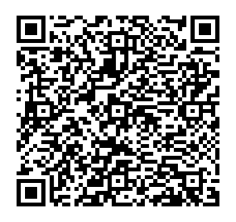 до проєкту рішення Київської міської ради:Про надання ТОВАРИСТВУ З ОБМЕЖЕНОЮ ВІДПОВІДАЛЬНІСТЮ «ГІЛЬДІЯ НЕРУХОМОСТІ» дозволу на розроблення проєкту землеустрою щодо відведення земельної ділянки в оренду для розміщення, обслуговування лінійних об’єктів транспортної інфраструктури (заїзди/виїзди)на вул. Мельникова, 50 у Шевченківському районі міста КиєваЮридична особа:Відомості про земельну ділянку (кадастровий номер 8000000000:91:105:0011).3. Обґрунтування прийняття рішення.На клопотання зацікавленої особи відповідно до статей 9, 123 Земельного кодексу України та Порядку набуття прав на землю із земель комунальної власності у місті Києві, затвердженого рішенням Київської міської ради від 20.04.2017 № 241/2463, Департаментом земельних ресурсів виконавчого органу Київської міської ради (Київської міської державної адміністрації) розроблено проєкт рішення Київської міської ради.4. Мета прийняття рішення.Метою прийняття рішення є забезпечення реалізації встановленого Земельним кодексом України права особи на оформлення права користування на землю.5. Особливі характеристики ділянки.6. Стан нормативно-правової бази у даній сфері правового регулювання.Загальні засади та порядок отримання дозволу на розроблення документації із землеустрою визначено статтями 9, 123 Земельного кодексу України.Проєкт рішення не містить інформацію з обмеженим доступом у розумінні статті 6 Закону України «Про доступ до публічної інформації».Проєкт рішення не стосується прав і соціальної захищеності осіб з інвалідністю та не матиме впливу на життєдіяльність цієї категорії.7. Фінансово-економічне обґрунтування.Реалізація рішення не потребує додаткових витрат міського бюджету.8. Прогноз соціально-економічних та інших наслідків прийняття рішення.Наслідками прийняття розробленого проєкту рішення стане реалізація зацікавленою особою своїх прав щодо користування земельної ділянки.Доповідач: директор Департаменту земельних ресурсів Валентина ПЕЛИХ. Назва	ТОВАРИСТВО З ОБМЕЖЕНОЮ ВІДПОВІДАЛЬНІСТЮ «ГІЛЬДІЯ НЕРУХОМОСТІ» Перелік засновників (учасників) юридичної особи*ПРИВАТНА КОМПАНІЯ З ОБМЕЖЕНОЮ ВІДПОВІДАЛЬНІСТЮ ВЕСТ ОІЛ ГРУП ХОЛДІНГ Б.В.Адреса засновника: Нідерланди, Де Боелелаан, 7, 1083HJ, м.Амстердам ТОВАРИСТВО З ОБМЕЖЕНОЮ ВІДПОВІДАЛЬНІСТЮ "ДУКАТ"Код ЄДРПОУ засновника: 21579984Адреса засновника: Україна, Волинська обл., місто Луцьк, вул. Єршова Кінцевий бенефіціарний   власник (контролер)*Лагур Сергій Миколайович
Україна, 03151, місто Київ, вул.Волинська, Івахів Світлана Володимирівна
Україна, 01021, місто Київ, вул.Інститутська,  Клопотаннявід 26.12.2023 № 201443926 Місце розташування (адреса)м. Київ, р-н Шевченківський, вул. Мельникова, 50 Площа0, 0979 га Вид та термін користуванняоренда Заявлене цільове призначеннядля розміщення, обслуговування лінійних об’єктів транспортної інфраструктури (заїзди/виїзди) Наявність будівель і споруд   на ділянці:Земельна ділянка вільна від капітальної забудови.  Наявність ДПТ:Детальний план території відсутній. Функціональне призначення   згідно з Генпланом:Відповідно до Генерального плану міста Києва та проекту планування його приміської зони на період до 2020 року, затвердженого рішенням Київської міської ради                                           від 28.03.2002 № 370/1804, земельна ділянка за функціональним призначенням належить до території  вулиць і доріг (довідка (витяг) з містобудівного кадастру, надана листом Департаменту містобудування та архітектури виконавчого органу Київської міської ради (Київської міської державної адміністрації) від 27.12.2023 № 055-10953. Правовий режим:Земельна ділянка належить до земель комунальної власності територіальної громади міста Києва. Розташування в зеленій зоні:Земельна ділянка не входить до зеленої зони. Інші особливості:Рішенням Київської міської ради від 20.09.2012 № 141/8425 земельна ділянка передана в оренду на 5 років                                      ТОВ «ГІЛЬДІЯ НЕРУХОМОСТІ» для будівництва, експлуатації та обслуговування автозаправного комплексу                (договір оренди земельної ділянки від 29.11.2013 № 5926  термін дії якого закінчився 29.11.2018). Рішення про поновлення договору оренди земельної ділянки Київська міська рада не приймала.Земельна ділянка є під’їздом до земельної ділянки з кадастровим номером 8000000000:91:105:0002, яка знаходиться в оренді ТОВ «ГІЛЬДІЯ НЕРУХОМОСТІ»                   (договір оренди земельної ділянки від 29.11.2013 № 5925). Рішенням Київської міської ради від 02.11.2023 № 7192/7233 зазначений договір оренди поновлено на 5 років (договір про укладення договору оренди земельної ділянки на новий строк                           від 22.12.2023 № 6422). Термін дії до 22.12.2028.Земельна ділянка  розташована в межах червоних ліній.Зазначаємо, що Департамент земельних ресурсів не може перебирати на себе повноваження Київської міської ради та приймати рішення про надання дозволу на розроблення проєкту землеустрою щодо відведення земельної ділянки або про відмову у наданні такого дозволу, оскільки відповідно до пункту 34 частини першої статті 26 Закону України «Про місцеве самоврядування в Україні» та  статей 9, 122 Земельного кодексу України такі питання вирішуються виключно на пленарних засіданнях сільської, селищної, міської ради.  Зазначене підтверджується, зокрема, рішеннями Верховного Суду від 28.04.2021 у справі № 826/8857/16, від 17.04.2018 у справі № 826/8107/16, від 16.09.2021 у справі              № 826/8847/16.  Зважаючи на вказане, цей проєкт рішення направляється для подальшого розгляду Київською міською радою відповідно до її Регламенту.Директор Департаменту земельних ресурсівВалентина ПЕЛИХ